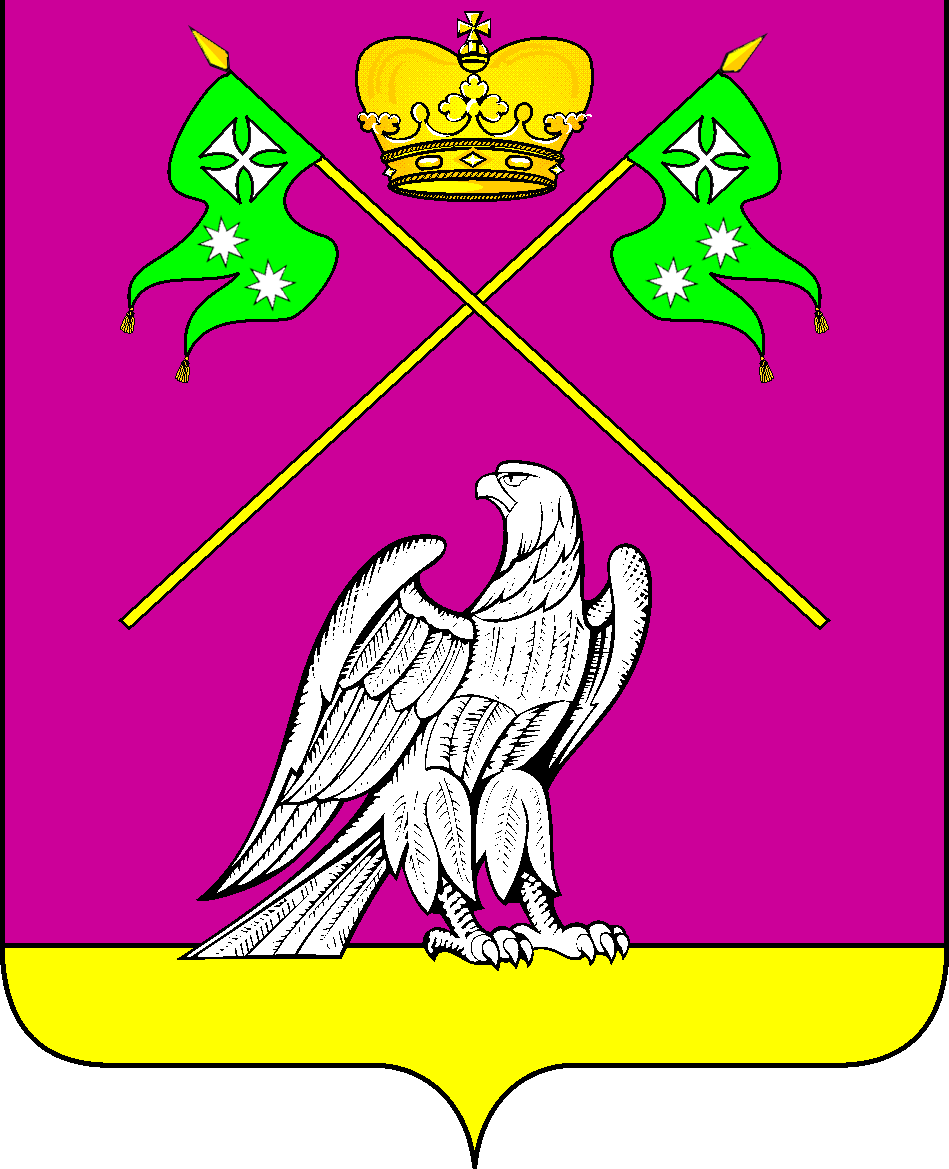 СОВЕТ МУНИЦИПАЛЬНОГО ОБРАЗОВАНИЯВЫСЕЛКОВСКИЙ РАЙОН   Очередная ХХV-я сессия III созываР Е Ш Е Н И Еот 04 апреля 2018 года                                                                                    № 7-210   ст-ца ВыселкиО выполнении  Программы приватизации муниципального имущества муниципального образования Выселковский район за 2017 год            Заслушав доклад и обсудив итоги выполнения программы приватизации муниципального имущества муниципального образования Выселковский район в 2017 году, Совет муниципального образования Выселковский район р е ш и л:      1. Принять отчет о выполнении Программы приватизации муниципального имущества муниципального образования Выселковский район за 2017 год (приложение). 2. Решение вступает в силу со дня его обнародования.Глава муниципального образования                         Председатель СоветаВыселковский район                                                   муниципального образования                       						      Выселковский район                                  С.И.Фирстков	                                      Н.С.Сочивко